3/14～3/25トレード振り返り（１）GBPJPY　+139PIPSフラッグ内で売りPBブレイクしたところで安値2点目に逆指値売りを入れておいた（仕事中のため）。思惑通り下落しレンジになっているあたりで手動決済。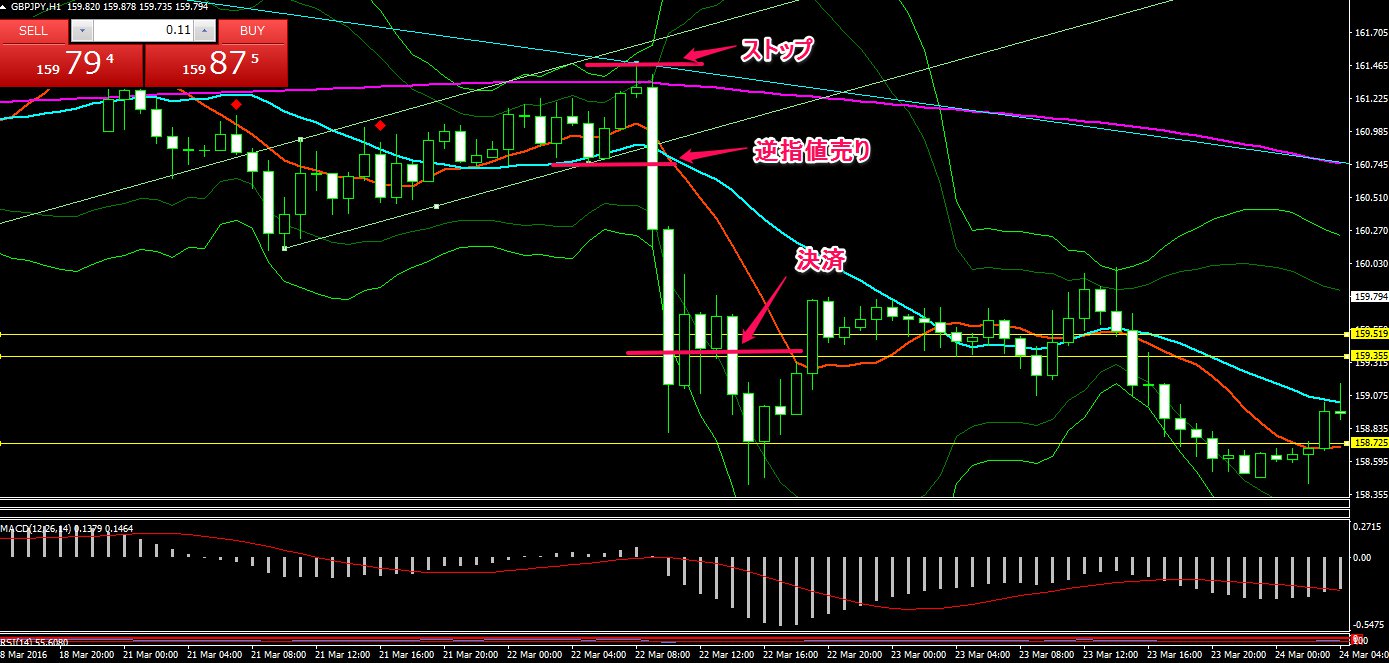 